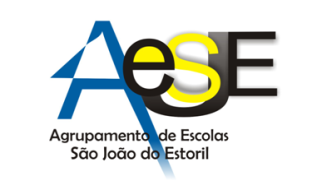 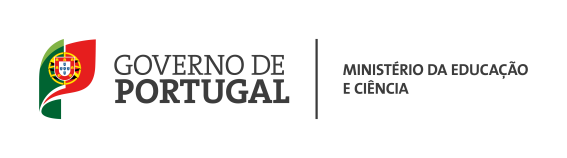 O Diretor de turma ______________________informa o Professor da disciplina de ________________ que o aluno nº ___, ___________________________________________, do____ ano, da turma ____ excedeu o limite de faltas injustificadas previsto pela Lei 51/2012 para a aplicação de Medidas de recuperação e de integração.                        DT: __________________________Professor: ________________     (Data da informação: ____/____/____).O Professor informa o Diretor de Turma e o aluno que as medidas de recuperação a aplicar são as seguintes:           ______________________________________________________________________________           ______________________________________________________________________________           ______________________________________________________________________________           ______________________________________________________________________________As medidas serão desenvolvidas no período de  ____/____/____  a  ____/____/____ (duas a três semanas)Professor: ____________DT: _______________ Aluno: ____________ (Data da informação: ____/____/____).          Obs:_____________________________________________________________________________           _______________________________________________________________________________   *Nesta situação o campo das obs é de preenchimento obrigatórioTomada de conhecimento do cumprimento das medidas aplicadas. 